GUÍA DE CIENCIA   ¿Qué necesito saber?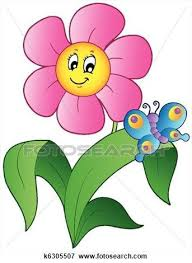 Entonces Identificamos cuando: traemos a la memoria imágenes y experiencias, definiciones o conceptos previamente aprendidos que se relacionan con la situación presentadaRecordemos ¿Qué son las plantas? Las plantas son seres vivientes: nacen, se alimentan, crecen, respiran, se reproducen, envejecen y mueren. Para llevar a cabo estas funciones, la mayoría de las plantas ha desarrollado un organismo compuesto de raíces, tallo y hojas. Además, muchas de ellas tienen flores, frutos y semillas.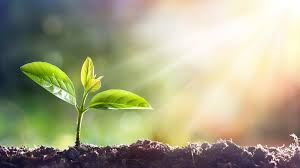 Características de las plantas Son pluricelulares. Son capaces de fabricar su alimento a partir de sustancias sencillas (agua, sales minerales y aire) con ayuda de la luz del sol, por lo que no necesitan alimentarse de otros seres vivos. Viven fijas al suelo.No tienen sistema nervioso ni órganosTodos sabemos identificar de un vistazo las distintas partes de la mayoría de las plantas, como el tronco en un árbol o la raíz de cualquiera de ellas. Sin embargo, ¿conoces bien cuáles son todas las partes de las plantas y qué funciones cumplen?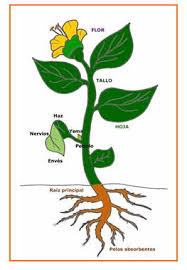 Tipos de tallosLos tallos subterráneos se subdividen a su vez en tubérculos, rizomas y bulbos.Los tallos aéreos pueden diferenciarse en erguidos, rastreros y trepadores. 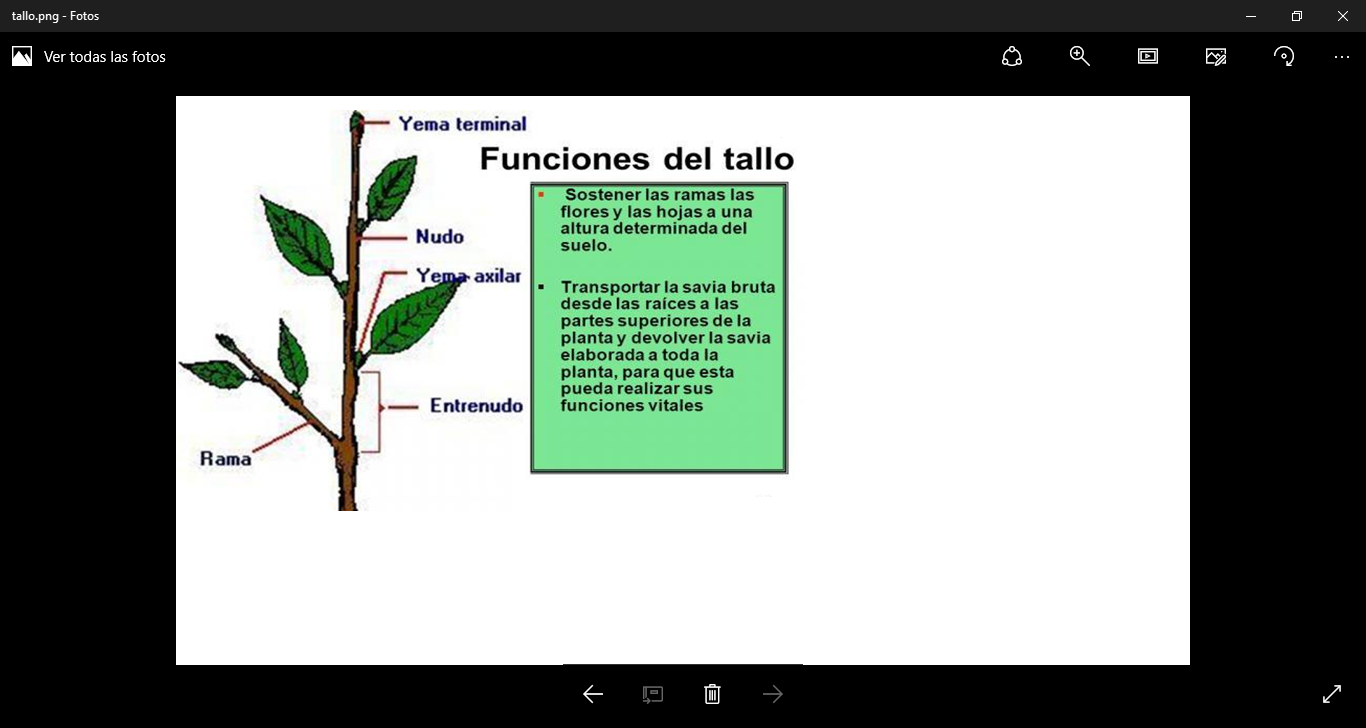 Funciones de las raíces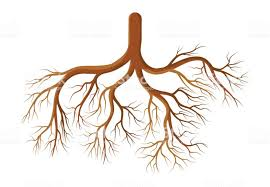 Como hemos dicho, una de las principales funciones de las raíces es la de absorber agua y nutrientes por los pequeños pelos absorbentes de los que disponen, alimentos que luego transmiten al resto de la planta a través del tallo.Funciones de las hojasLas hojas cumplen principalmente con tres grandes funciones: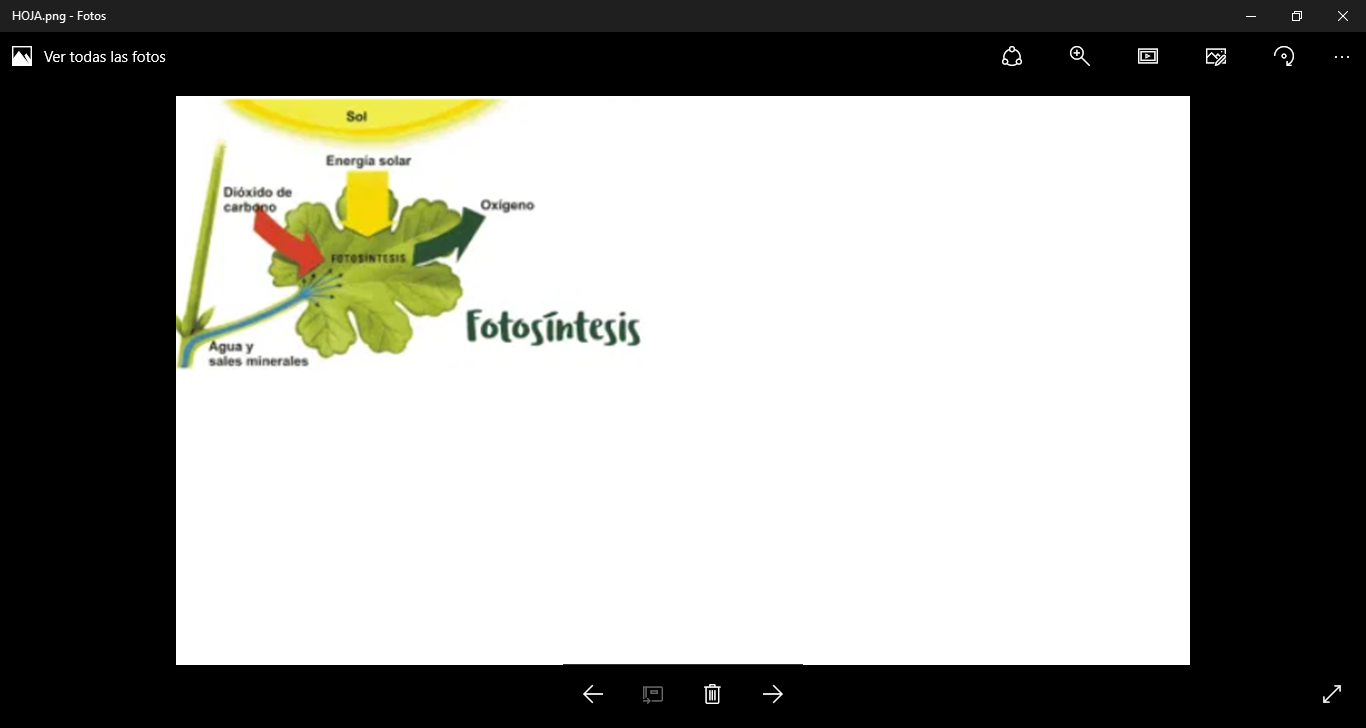 Realizan la fotosíntesis, y obtienen así energía química de los rayos solares.Permiten respirar a la planta, haciendo el intercambio de gases por la noche.Pueden llegar a transpirar, dejando escapar por ellas el exceso de agua.Función de la flor Su función fundamental es la reproducción y atraer a los insectos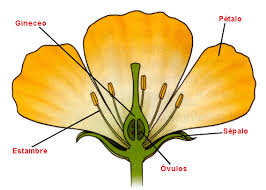 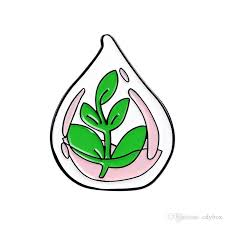 I.- Ahora a trabajar: concéntrate recuerda leer y subrayar la información presentada en la  guía, para que sea más fácil y entretenida realizar la actividad Asocia las principales estructuras de la planta con su respectiva función une con una línea, guíate por el ejemplo dado.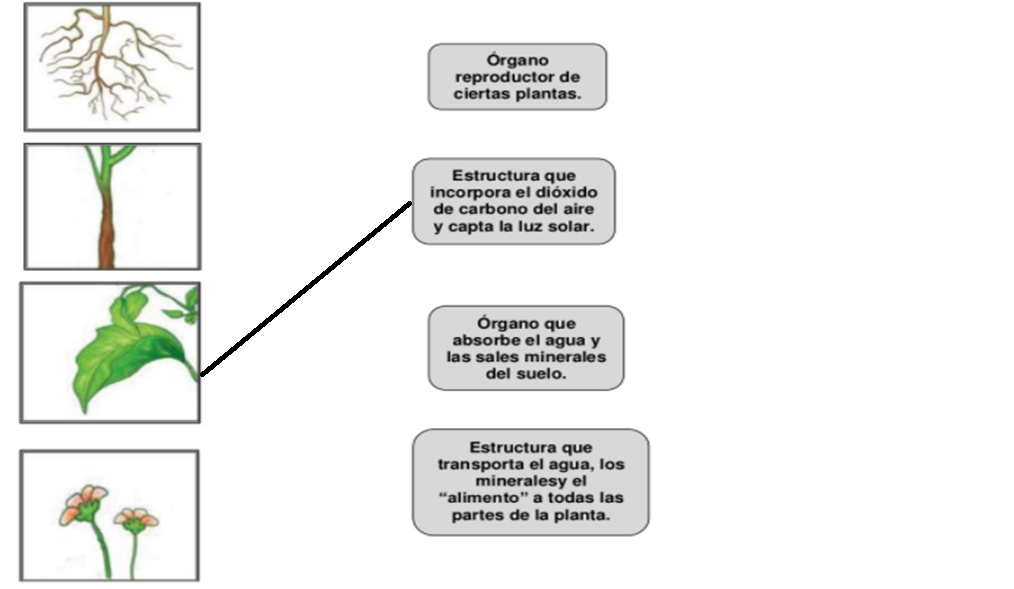 II.- Dibuja una planta con sus principales estructuras, y luego colorea de café el tallo, verde las hojas y gris la raíz III.- Explica con tus palabras la función de cada parte de la planta guíate por el ejemplo dado Recordemos lo aprendido TIKET DE SALIDAPara reflexionar ¿Para qué me sirve identificar? Mencione dos razones __________________________________________________________________________________________________________________________________________autoevaluación o Reflexión personal sobre la actividad:1.- ¿Qué fue lo más difícil de este trabajo? ¿Por qué?__________________________________________________________________________________________________________________________________________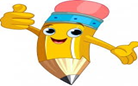 Nombre:Curso: 3°A   Fecha: semana N° 21¿QUÉ APRENDEREMOS?¿QUÉ APRENDEREMOS?¿QUÉ APRENDEREMOS?Objetivo (s):   OA 1 Observar y describir, por medio de la investigación experimental, las necesidades de las plantas y su relación con la raíz, el tallo y las hojas.Objetivo (s):   OA 1 Observar y describir, por medio de la investigación experimental, las necesidades de las plantas y su relación con la raíz, el tallo y las hojas.Objetivo (s):   OA 1 Observar y describir, por medio de la investigación experimental, las necesidades de las plantas y su relación con la raíz, el tallo y las hojas.Contenidos:  las plantas Contenidos:  las plantas Contenidos:  las plantas Objetivo de la semana: Identificar las partes de una planta asociando estructura y función mediante guía de trabajo.Objetivo de la semana: Identificar las partes de una planta asociando estructura y función mediante guía de trabajo.Objetivo de la semana: Identificar las partes de una planta asociando estructura y función mediante guía de trabajo.Habilidad: Identificar Habilidad: Identificar Habilidad: Identificar Hoja En esta parte de la planta se produce la ……………Tallo Raíz 1.- Estrucutura encargada de atraer los insectos para la reproduccion es: Las hojas Los petalos La flores 2- ¿Cuál es la parte de una planta cuya función es transportar los nutrientes? Raíz.Tallo. Hoja.3- ¿Cuál es la parte de la planta que cumple las funciones de respiración, transpiración y fotosíntesis?Raíz.Tallo.Hoja.4- Absorbe le agua y la tierra nos referimos a.  Raíz.Tallo.Fruto.